Srednja medicinska škola 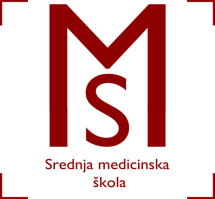 Slavonski BrodV.Jagića 3ARASPORED  VJEŽBI U KABINETIMA I ZDRAVSTVENIM USTANOVAMA ZA                                                        1. B RAZRED FIZIOTERAPEUTSKI TEHNIČAR/TEHNIČARKA		Školska godina 2018./2019.Srednja medicinska škola Slavonski BrodV. Jagića 3ARASPORED  VJEŽBI U KABINETIMA I ZDRAVSTVENIM USTANOVAMA ZA                                                        2.B  RAZRED FIZIOTERAPEUTSKI TEHNIČAR/TEHNIČARKAŠkolska godina 2018./2019.Srednja medicinska škola Slavonski BrodV. Jagića 3ARASPORED  VJEŽBI U KABINETIMA I ZDRAVSTVENIM USTANOVAMA ZA                                                        3.C  RAZRED FIZIOTERAPEUTSKI TEHNIČAR/TEHNIČARKA		Školska godina 2018./2019.Srednja medicinska škola Slavonski BrodV. Jagića 3ARASPORED  VJEŽBI U KABINETIMA I ZDRAVSTVENIM USTANOVAMA ZA                                                        4.B  RAZRED FIZIOTERAPEUTSKI TEHNIČAR/TEHNIČARKAŠkolska godina 2018./2019.NASTAVNI TJEDANRAZREDGRUPAPREDMET/ODJEL/RADNO VRIJEME4.24.9.-28.9.1.B1.Uvod u rehabilitaciju – Šk. kabinet   petak   10.00-10.354.24.9.-28.9.1.B2.Uvod u rehabilitaciju – Šk. kabinet   petak   10.40-11.154.24.9.-28.9.1.B3.Uvod u rehabilitaciju – Šk. kabinet   petak   11.20-11.55NASTAVNI TJEDANPREDMET RADNO VRIJEMEGRUPARADILIŠTE3.17.9.-21.9.MasažaPon. 7.10-8.453.Školski kabinet3.17.9.-21.9.MasažaPon. 8.50-10.251.Školski kabinet3.17.9.-21.9.MasažaPon. 10.40-12.152.Školski kabinet3.17.9.-21.9.Fizikalna terapijaPon. 8.50-11.253.Školski kabinet3.17.9.-21.9.Osnove kineziologijePon.9.40-10.252.Školski kabinet3.17.9.-21.9.Osnove kineziologijePon. 10.40-11.251.Školski kabinet3.17.9.-21.9.Osnove kineziologijePon. 11.30-12.153.Školski kabinet4.24.9.-28.9.MasažaPon. 7.10-8.451.Školski kabinet4.24.9.-28.9.MasažaPon. 8.50-10.252.Školski kabinet4.24.9.-28.9.MasažaPon. 10.40-12.153.Školski kabinet4.24.9.-28.9.Fizikalna terapijaPon. 8.50-11.251.Školski kabinet4.24.9.-28.9.Osnove kineziologijePon.9.40-10.253.Školski kabinet4.24.9.-28.9.Osnove kineziologijePon. 10.40-11.252.Školski kabinet4.24.9.-28.9.Osnove kineziologijePon. 11.30-12.151.Školski kabinetNASTAVNI TJEDANDANVRIJEME PREDMET GRUPARADILIŠTE4.24.9.-28.9.PONEDJELJAK13.10-14.45Osnove kineziologije1.Školski kabinet4.24.9.-28.9.UTORAK8.00-13.05Kineziterapija1.DZSINO4.24.9.-28.9.UTORAK8.00-12.30Masaža2.DZSINO4.24.9.-28.9.UTORAK11.30-13.05Masaža2.Šk. kabinet4.24.9.-28.9.UTORAK8.00-12.30Fizikalna terapija3.ORBFMIR4.24.9.-28.9.SRIJEDA15.50-16.35Kineziterapija3.Školski kabinet4.24.9.-28.9.SRIJEDA16.40-17.25Kineziterapija1.Školski kabinet4.24.9.-28.9.SRIJEDA15.50-17.25Osnove kineziologije2.Školski kabinet4.24.9.-28.9.ČETVRTAK13.10-13.55Kineziterapija2.Školski kabinet4.24.9.-28.9.ČETVRTAK13.10-13.55Osnove kineziologije3.Školski kabinet4.24.9.-28.9.PETAK14.50-15.35Osnove kineziologije3.Školski kabinetNASTAVNI TJEDANPREDMET RADNO VRIJEMEGRUPARADILIŠTE         4.24.9.-28.9.KineziterapijaUt. 13.10-13.55Srij. 13.10-13.55Čet. 8.00-13.051.Školski kabinetŠkolski kabinetDZSINO         4.24.9.-28.9.KineziterapijaUt.14.00-14.45Srij.14.00-14.452.Školski kabinet         4.24.9.-28.9.KineziterapijaUt.14.50-15.35Srij.14.50-15.353.Školski kabinet         4.24.9.-28.9.MasažaSrij. 13.10-13.55Čet. 8.00-13.052.Školski kabinetDZSINO         4.24.9.-28.9.MasažaSrij.14.00-14.453.Školski kabinet         4.24.9.-28.9.MasažaSrij.14.50-15.351.Školski kabinet         4.24.9.-28.9.Fizikalna terapijaSrij. 13.10-13.55Čet. 8.00-13.053.Školski kabinet         4.24.9.-28.9.Fizikalna terapijaSrij. 13.10-13.55Čet. 8.00-13.053.ORBFMIR         4.24.9.-28.9.Fizikalna terapijaSrij.14.00-14.451.Školski kabinet         4.24.9.-28.9.Fizikalna terapijaSrij.14.50-15.352.Školski kabinet